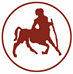 UNIVERSITY OF THESSALYINTERNATIONAL RELATIONS OFFICE1st International Staff Training Week28th March 2016- 1st April 2016Dear Colleagues, Dear Partners,We kindly invite you to our 1st Erasmus Staff Week at the University of Thessaly. The event will be held from the 28th of March to the 1st of April 2016 in Volos, Greece. We consider it a great opportunity to share our knowledge and experience in the field of mobility, promote the idea of internationalization and strengthen our international partnership through meeting in person.We highly encourage the staff interested in visiting the UTH and getting acquainted with the way it is run as a public university to do so within this Erasmus Staff Training Week. The University of Thessaly can host a maximum of 25 participants. Unfortunately, we won’t be able to receive staff outside of the Erasmus + Exchange Programme. In the selection process priority will be given to partner universities.Participants are expected to cover their own travel and living expenses through the Erasmus fund for staff mobility or otherwise. All participants will be asked to make a short presentation (video, PowerPoint etc.) about their University.We would appreciate your forwarding this invitation to all interested people/units at your Institution who might benefit from this International Staff Week at the University of Thessaly.Deadline for application: 18th of December 2015 Please send to zeta@uth.gr  the application form that you can find with the rest of the attached files.Confirmation of those selected and non-selected will be sent to all participants by e-mail after the 11th of January 2016. Information about accommodation, how to reach Volos and the final programme will be sent only to selected participants.Should you have any questions, please contact the:International Relations Office (IRO)-University of ThessalyArgonafton & Filellinon – Volos, GreeceTel.:+30 24210 7 4609/4604/4566
Looking forward to welcoming you soon in Volos!
